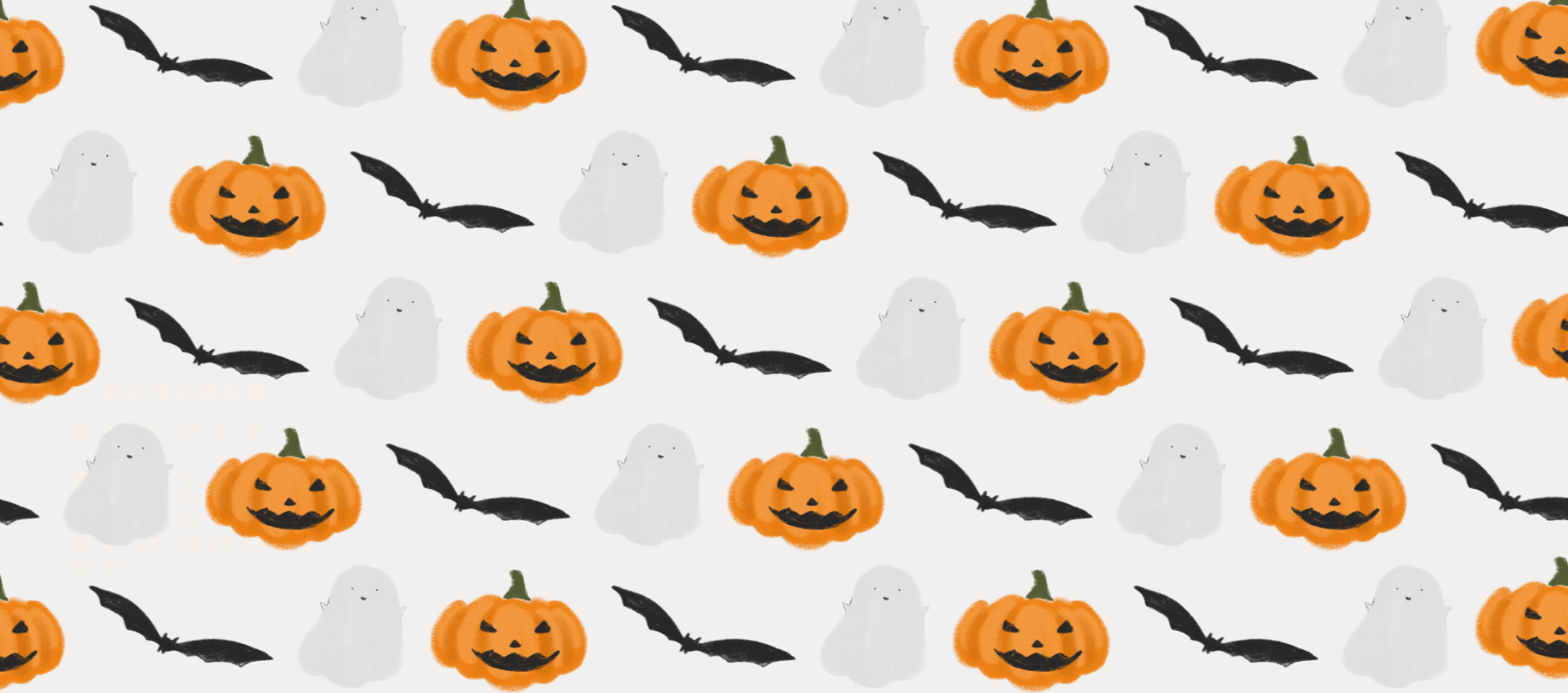 Hello October!September was a busy month here at the RCNH. We celebrated Environmental Service week and Rehab Awareness week. For E.S. week, we invited the department to play a game of Uno with us. There were lots of laughs and a good time had by all. In the therapy room, there was a photo booth posted for staff and residents to take pictures with. The theme for Rehab Awareness week was “Rehab Rocks” and the staff got to dress up as “rockstars” or wear rock music attire. Our therapists sure do rock!During September, the residents enjoyed movies in the afternoon especially during those cool, fall days. We are going to keep doing this on Wednesday afternoons during October. The residents did some scratch art on leaves for some fall decoration in the dining room. As some of you know, we have been celebrating national days of each month. This month we enjoyed chocolate milkshakes, watched a 9/11 documentary, ice cream cones, and a baking class to name a few. For the baking class, each resident got to make two mini pies. One was strawberry flavored and the other was smores flavored. These were delicious and we will definitely be making these again! As some of you may know, the Iowa vs. Iowa State game was last month. We had a “rivalry” day where staff and residents could wear their Iowa or Iowa State gear. We also had a bag tournament that was Iowa Hawkeyes versus the Iowa State Cyclones. The winners were of course, the Iowa Hawkeyes!!! Our September Resident of the Month was Pam Kiel.  Her choice of activity was decorating fall sugar cookies. We all enjoyed decorating these, and maybe eating them too. Agnes Voss was the lucky choice winner of October’s Resident of the Month. Agnes was chosen because she has participated in the most activities in the month of September. Her average number of activities that she attended is 50!! Agnes is very involved in the facility and enjoys every activity we have to offer. We have a lot planned for October including painting/carving pumpkins, Halloween crafts, cupcake decorating, and a costume party! We hope to see the Rockwell community come by the nursing home on Trick or Treat night so we can see all of the costumes … and give out candy! 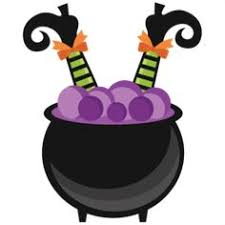 Hailey & Trish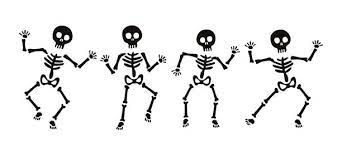 Below is the Care Conference schedule for the months of October and early November.October 5th, 2023			October 12th, 2023_____		October 19th, 2023No Care Conference			Dorothy Johnson			Peggy Jones			Linda Mau											October 26th, 2023			November 2nd, 2023		November 9th, 2023Audrey Harder			Jeffery Boyes			No Care ConferenceJohn Chaddock			Dorothy Poland								Agnes Voss					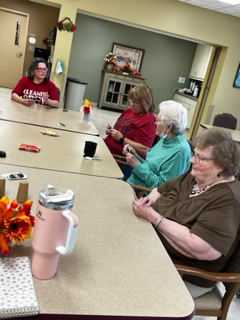 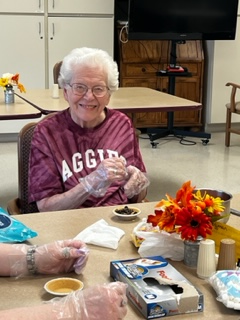 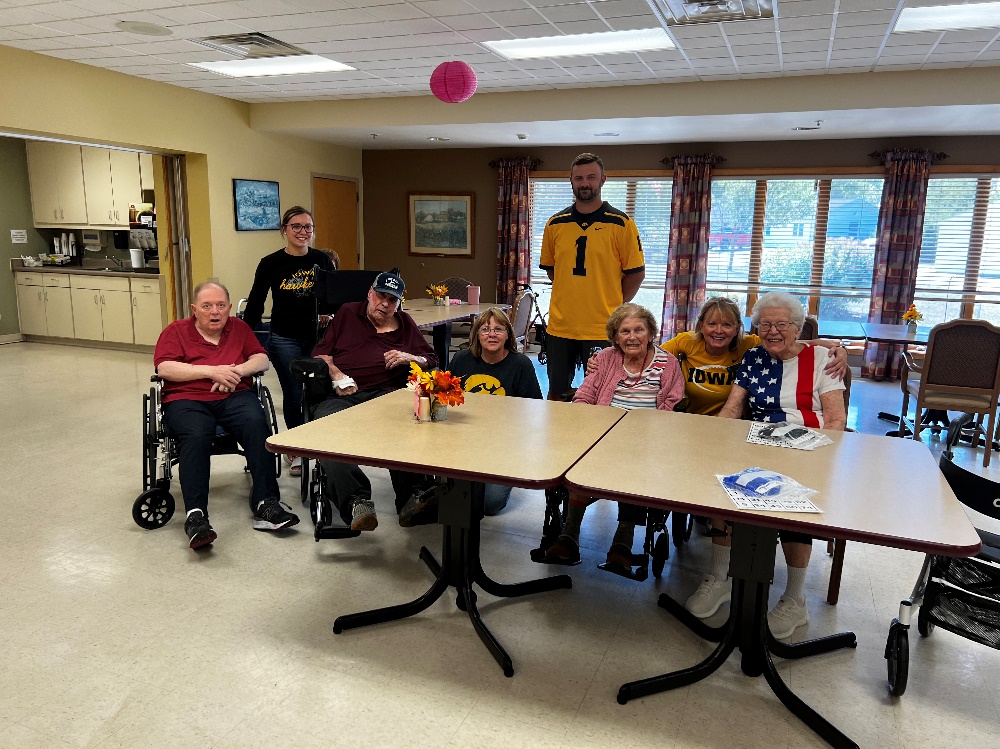 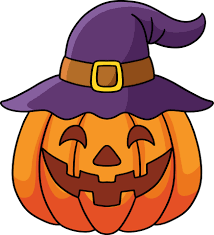 Employee October Birthdays		October AnniversariesKiera Woodbury – 12th 			Carrie Smith – 13 yearsAlicia Light – 21st 				Tammy Stowe – 3 years  Gracie Ditsworth – 27th 			Marguerita Abujobarah – 3 yearsTina Miller – 27th 				Chloe Nedved – 1 yearBrianna Jindra – 31st  			Fire Prevention 2023Fire Prevention week 2023 is October 8th-14th and its theme is “Cooking safety starts with you!”.  Cooking is the leading cause of home fires, with nearly half of all home fires involving cooking equipment. Fire Prevention week is a great time to check your smoke detectors, fire extinguishers, and refresh your fire escape routes. At the Rockwell Community Nursing Home we practice monthly fire drills and extinguisher checks and semi-annual smoke detector and fire alarm inspections.Fire Prevention week commemorates the Great Chicago Fire in 1871. The fire began on October 8th, but continued into and did most of its damage on October 9th.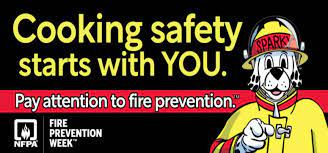 The tragic fire killed more than 250 people, left 100,00 homeless, destroyed more than 17,400 structuresand burned more than 2000 acres.In 1920, President Woodrow Wilson issued the first National Fire Prevention Day proclamation,and since 1922, Fire Prevention Week has been observed on the week that October 9th falls.Hello from Nursing…COVID-19 2023-2024 Vaccine:CDC recommends everyone 6 months and older get an updated COVID-19 vaccine to protect against the potentially serious outcomes of COVID-19 illness this fall and winter. Updated COVID-19 vaccines from Pfizer-BioNTech and Moderna will be available soon.Vaccination remains the best protection against COVID-19-related hospitalization and death. Vaccination also reduces your chance of suffering the effects of Long COVID, which can develop during or following acute infection and last for an extended duration.  If you have not received a COVID-19 vaccine in the past 2 months, get an updated COVID-19 vaccine to protect yourself this fall and winter.The virus that causes COVID-19 is always changing, and protection from COVID-19 vaccines declines over time. Receiving an updated COVID-19 vaccine can restore protection and provide enhanced protection against the variants currently responsible for most infections and hospitalizations in the United States.  Last season, those who received a 2022-2023 COVID-19 vaccine saw greater protection against illness and hospitalization than those who did not receive a 2022-2023 vaccine. 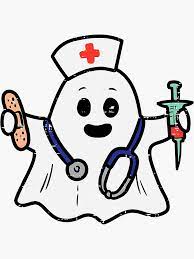 Consent forms for the COVID-19 2023-2024 vaccine will be sent in the mail soon. Please return those as soon as possible. We will give vaccinations once available. Any questions please call. Thank you!IP Team. 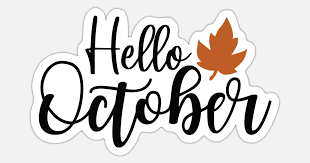 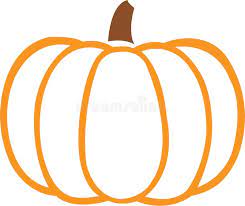 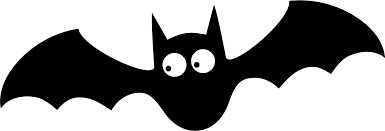 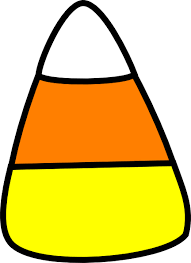 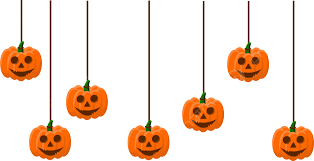 123456710:00 St. Peter Lutheran Church Service on T.V.10:00 Smarties Facts10:30 Group Exercise2:00 Swaledale Methodist Bingo3:30 Sensory Group10:00 One on One’s1:00 Music w/ Talia2:15 Craft 3:30 Sensory Group10:15 Bible Study3:30 Sensory Group6:30 Take Away Poker10:00 Stories w/ Sherry10:30 Group Exercise2:00 Pokeno3:30 Sensory Group10:15 Rosary2:00 Quarter Bingo3:30 Sensory GroupIndependent Activity –“Bored Board” ORActivity Packet89101112131410:00 St. Peter Lutheran Church Service on T.V.10:00 Columbus Day Reading10:30 Group Exercise2:00 Rockwell Methodist Bingo3:30 Sensory Group10:00 One on One’s1:00 Music w/ Talia2:15 Uno3:30 Sensory Group10:15 Bible Study1:30 Fire Prevention Speech from Josh3:30 Sensory Group10:00 American Agriculture History10:30 Group Exercise1:30 Stories w/ Jolynn2:15 Pokeno3:30 Sensory Group10:15 Prayer Service w/ Kate2:00 Quarter Bingo3:30 Sensory GroupIndependent Activity –“Bored Board” ORActivity Packet15161718192021.10:00 St. Peter Lutheran Church Service on T.V.10:00 Coffee w/ Puzzle10:30 Group Exercise2:00 Rockwell Lutheran Bingo3:30 Sensory Group10:00 One on One’s1:00 Music w/ Talia2:15 Yahtzee3:30 Sensory Group10:15 Bible Study3:30 Sensory Group6:30 Take Away Poker10:00 Stories w/ Sherry10:30 Group Exercise2:00 Prize Pokeno3:30 Sensory Group10:15 Mass w/ Father Josh2:00 Quarter Bingo3:30 Sensory GroupIndependent Activity –“Bored Board” ORActivity Packet22                23242526272810:00 St. Peter Lutheran Church Service on T.V.10:00 Wordle10:30 Group Exercise2:00 Sacred Heart Bingo3:30 Sensory Group10:00 One on One’s1:00 Music w/ Talia2:15 Pumpkin Painting/Carving3:30 Sensory Group10:15 Hanford Church Service2:00 Monthly B-Day Party3:30 Sensory Group10:00 Pumpkin Trivia/Facts10:30 Group Exercise1:30 Stories w/ Jolynn2:15 Pokeno3:30 Sensory Group10:15 Prayer Service w/ Kate2:00 Quarter Bingo3:00 Beer & Cheese3:30 Sensory Group5:00p – 7:00pJoin us to welcome Rockwell Trick or Treater’s!  2930Costume Day  3110:00 St. Peter Lutheran Church Service on T.V.10:00 Coffee Social w/ Candy Corn Facts10:30 Group Exercise2:00 Prize Bingo3:30 Sensory Group10:00 Halloween Trivia10:30 Group Exercise2:00 Halloween Party3:30 Sensory GroupALL ACTIVITIES ARE SUBJECT TO CHANGEReminder:There is a sign-up sheet for manicures on the beauty shop door! 